13.10.2017г. на отделении «ОиПП» проведены  классные часы в группах 104, 125.14 октября памятная дата военной истории России 206-лет 2017г. В этот день в 1811 году русские войска под командованием Михаила Илларионовича Кутузова разбили турецкую армию под Рущуком.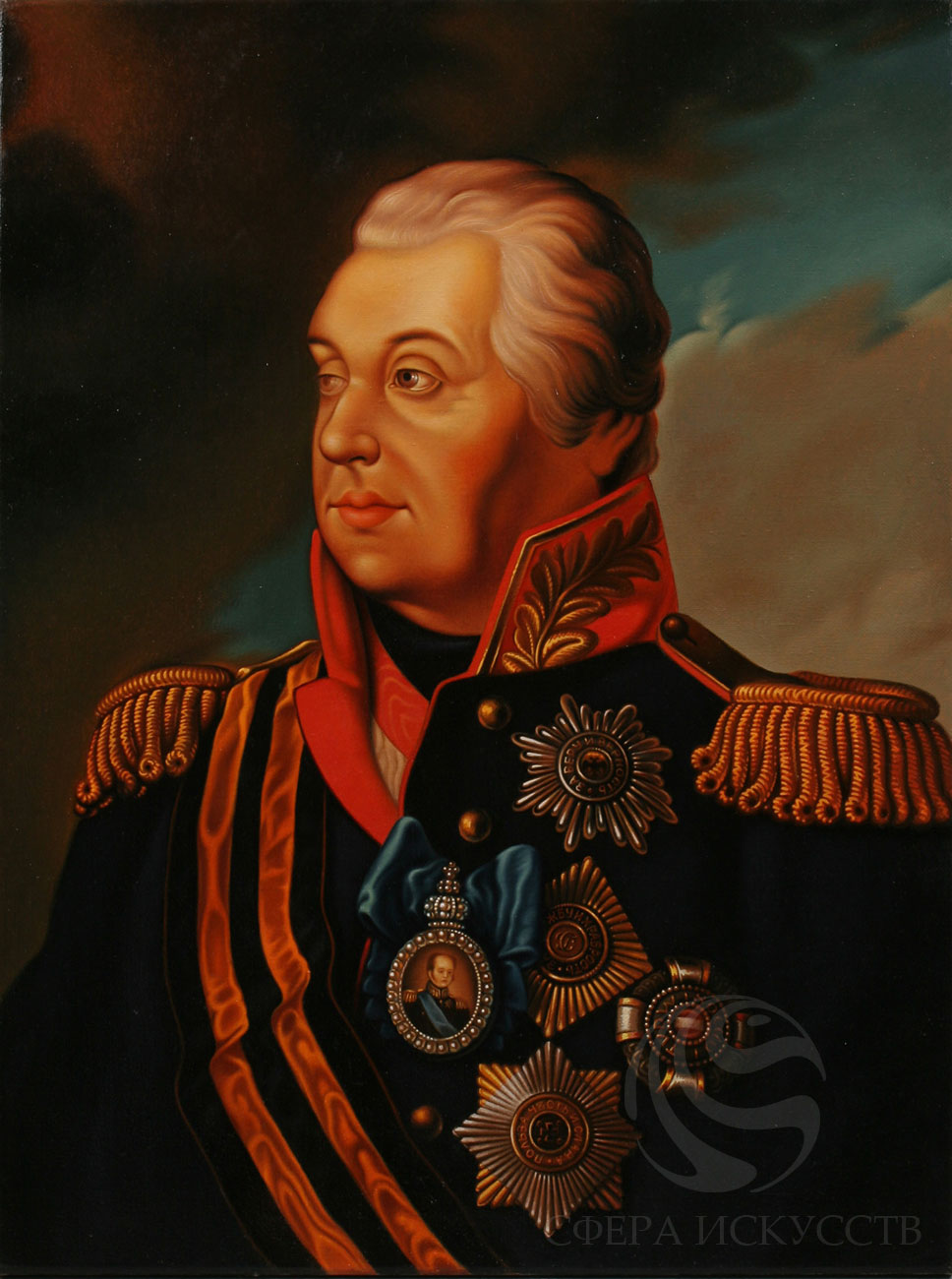 Михаил Илларионович Кутузов Михаил Илларионович Кутузов был участником многих войн, в которых проявил себя не только выдающимся военачальником, но и исключительным храбрецом. В 1811 г, Александр I назначил Кутузова главнокомандующим Молдавской армией, которая с 1806 г. вела непрерывную войну с турками. Турок надо было в кратчайший срок разбить и принудить к заключению мира, так как предстояла война с Наполеоном. Александр I знал, что только Кутузов сумеет быстро разгромить турок. Кутузов имел не только большой боевой опыт, но был богато одаренным, талантливым полководцем, горячим русским патриотом и глубоко образованным человеком, хорошо разбиравшимся не только в военном деле, но и в политике. Русские солдаты также знали, любили и безгранично доверяли Кутузову. видели его в боях — всегда впереди, спокойного, храброго. Были такие, которые видели, как тяжело раненного в голову Кутузова выносили с поля боя — под Алуштой в Крыму и под турецкой крепостью Очаковом. Данное мероприятие проведено   библиотекарем Коваленко Л.Н. Цель проведения классного часа: познакомить обучающихся с Победой русской армии в этом сражении.Во время проведения классного часа  использовались такие методы как: показ презентации.